If you are doing online learning you do not need to print this page out. The work can be written into your home learning books.Practise reading and writing these common exception words. Remember they are tricky words and cannot be sounded out. 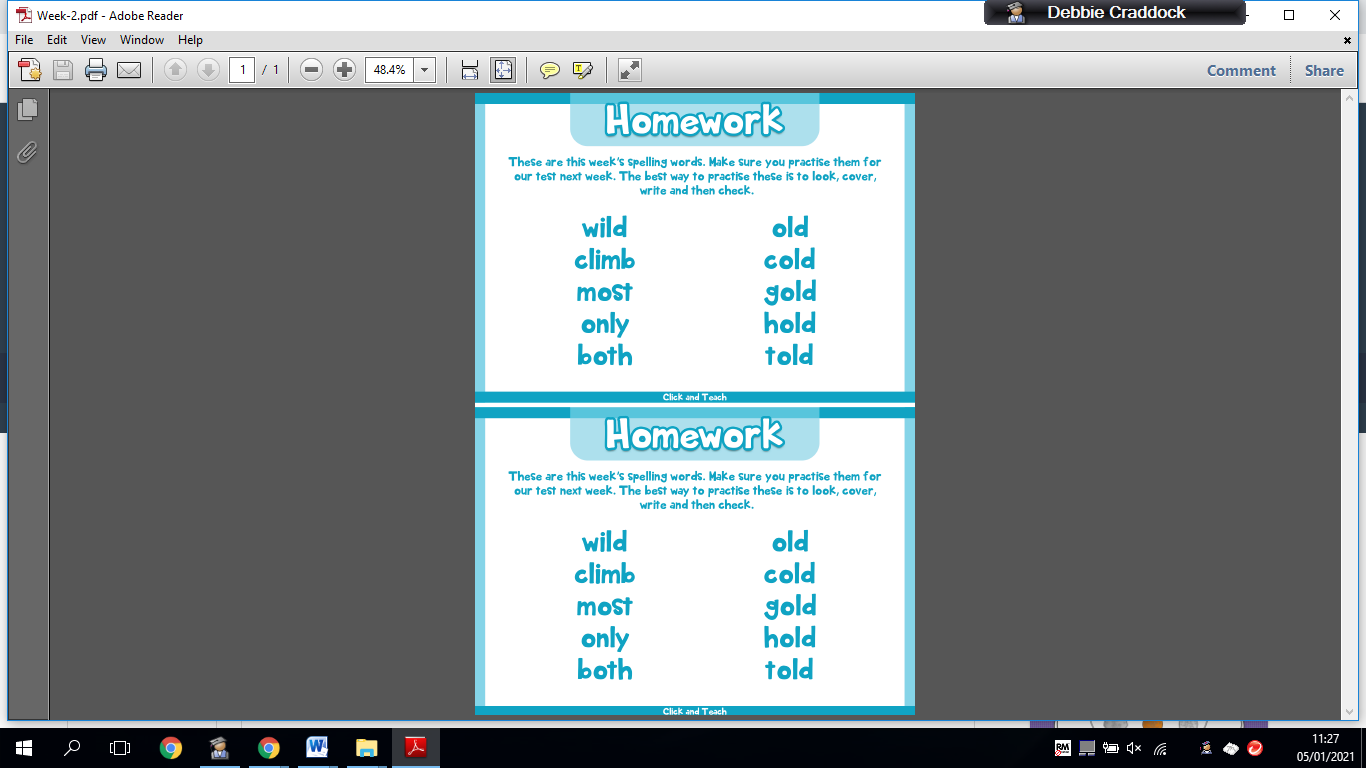 How many different colours can you write them in?